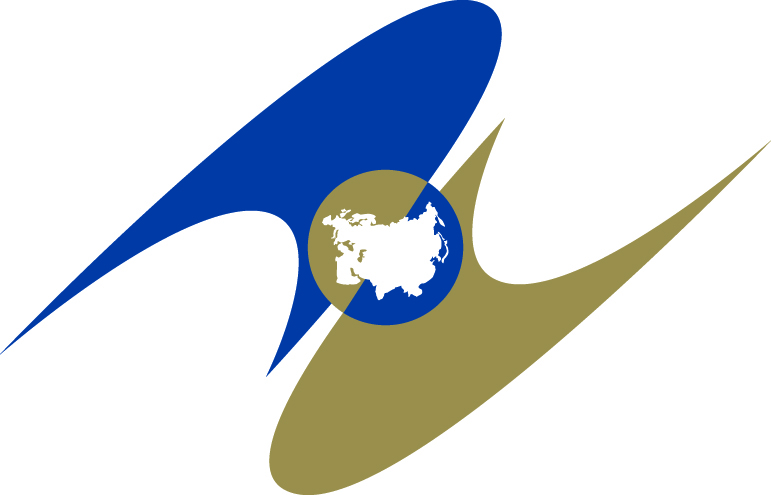 ЕВРАЗИЙСКАЯ ЭКОНОМИЧЕСКАЯ КОМИССИЯСОВЕТ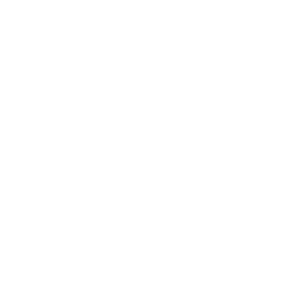 РЕШЕНИЕО внесении изменений в технический регламент Таможенного союза «Технический регламент на масложировую продукцию» (ТР ТС 024/2011)В соответствии со статьей 52 Договора о Евразийском экономическом союзе от 29 мая 2014 года и пунктом 29 
приложения № 1 к Регламенту работы Евразийской экономической комиссии, утвержденному Решением Высшего Евразийского экономического совета от 23 декабря 2014 г. № 98, Совет Евразийской экономической комиссии решил:1. Внести в технический регламент Таможенного союза 
«Технический регламент на масложировую продукцию» 
(ТР ТС 024/2011), утвержденный Решением Комиссии Таможенного союза от 9 декабря 2011 г. № 883, изменения согласно приложению.2. Настоящее Решение вступает в силу по истечении 6 месяцев 
с даты его официального опубликования. ПРИЛОЖЕНИЕк Решению СоветаЕвразийской экономической комиссии      от 23 апреля 2015 г. № 39..ИЗМЕНЕНИЯ, вносимые в технический регламент Таможенного союза 
«Технический регламент на масложировую продукцию» 
(ТР ТС 024/2011)1. Раздел «Содержание» исключить.2. В пункте 1 главы 1 слова «к связанным с мими» заменить словами «к связанным с ними».3. В пункте 3 статьи 5:а) в подпункте 2 слова «изложенными в определении, установленными статьями 3 и Приложениями 3, 4 настоящего технического регламента» заменить словами «указанными 
в определениях, предусмотренных статьями 2 и 3 настоящего технического регламента и Приложениями 3 и 4 к нему»;б) в предложении первом подпункта 4 слова «изложенным 
в определении, установленными статьей 3 и Приложением 3 настоящего технического регламента» заменить словами «указанным 
в определениях, предусмотренных статьями 2 и 3 настоящего технического регламента и Приложением 3 к нему».4. В статье 8:а) в предложении первом абзаца второго слова «в наименовании продуктов, формируемых на основе понятий, указанных в статье 3 
и Приложениях 3, 4» заменить словами «в наименованиях продуктов, формируемых на основе определений, предусмотренных статьями 2 и 3 настоящего технического регламента и Приложениями 3 и 4 
к нему»;б) в предложении первом пункта 1 слова «с наименованием, установленным статьей 3» заменить словами «с определениями, предусмотренными статьями 2 и 3»;в) пункт 2 изложить в следующей редакции:«2. Состав пищевой масложировой продукции.Указание состава пищевой масложировой продукции не требуется для пищевых продуктов, состоящих из одного ингредиента, в случае, если наименование пищевого продукта совпадает с наименованием ингредиента.»;г) в подпункте 4 пункта 10 слово «ароматизаторов),» заменить словами «ароматизаторов)  для нефасованной пищевой масложировой продукции.». 5. В статье 19:а) пункт 1 изложить в следующей редакции:«1. Заявителем при оценке соответствия масложировой продукции могут быть зарегистрированные на территории государства  члена Таможенного союза в соответствии с его законодательством юридическое лицо или физическое лицо в качестве индивидуального предпринимателя, являющиеся изготовителем или продавцом либо уполномоченным  изготовителем лицом.»; б) пункт 3 признать утратившим силу.6. Наименование Приложения 2 дополнить словом «продукции»._____________«23» апреля 2015 г.         № 39   г. МоскваОт РеспубликиАрменияОт РеспубликиБеларусьОт РеспубликиКазахстанОт Российской ФедерацииВ. ГабриелянВ. МатюшевскийБ. СагинтаевИ. Шувалов